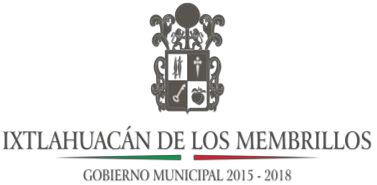 SUBEJERCICIOS PROGRAMAS SOCIALES FEDERALES, ESTATALES O MUNICIPALES.Noviembre - Diciembre 2018SUBEJERCICIOS PROGRAMAS SOCIALES FEDERALES, ESTATALES O MUNICIPALES.Noviembre - Diciembre 2018SUBEJERCICIOS PROGRAMAS SOCIALES FEDERALES, ESTATALES O MUNICIPALES.Noviembre - Diciembre 2018SUBEJERCICIOS PROGRAMAS SOCIALES FEDERALES, ESTATALES O MUNICIPALES.Noviembre - Diciembre 2018SUBEJERCICIOS PROGRAMAS SOCIALES FEDERALES, ESTATALES O MUNICIPALES.Noviembre - Diciembre 2018PROGRAMATIPOTOTALDESTINO DE LOS RECURSOSPROSPERAFEDERAL $ 2,100,000.00 Estos  los  reciben  de  manera  directa  los beneficiados de dichos programas, (Puede ser bancarizado o pago en efectivo) Estos  los  reciben  de  manera  directa  los beneficiados de dichos programas, (Puede ser bancarizado o pago en efectivo)PENSION PARA ADULTOS MAYORESFEDERAL                                  $    576,520.00 Estos  los  reciben  de  manera  directa  los beneficiados de dichos programas, (Puede ser bancarizado o pago en efectivo) Estos  los  reciben  de  manera  directa  los beneficiados de dichos programas, (Puede ser bancarizado o pago en efectivo)SEGURO DE VIDA A JEFAS DE FAMILIAFEDERAL                                  $    27,031.62JEFAS DE FAMILIAESTATAL                                  $    156,000.00El beneficiario lo recibe de maneraBancarizada Mejoramiento de vivienda, techos firmes, calentadores solares, y piso firme.El beneficiario lo recibe de maneraBancarizada Mejoramiento de vivienda, techos firmes, calentadores solares, y piso firme.JALISCO INCLUYENTEESTATAL                                  $      20,800.00El beneficiario lo recibe de maneraBancarizada Mejoramiento de vivienda, techos firmes, calentadores solares, y piso firme.El beneficiario lo recibe de maneraBancarizada Mejoramiento de vivienda, techos firmes, calentadores solares, y piso firme.ATENCION A LOS ADULTOS MAYORESESTATAL                                  $      36,400.00El beneficiario lo recibe de maneraBancarizada Mejoramiento de vivienda, techos firmes, calentadores solares, y piso firme.El beneficiario lo recibe de maneraBancarizada Mejoramiento de vivienda, techos firmes, calentadores solares, y piso firme.